附件2“运证通APP”申领电子证照操作流程（一）用户申领操作流程第一步：手机APP下载安装用户可通过微信“扫一扫”功能，扫码下载“运证通”APP。安卓用户扫描二维码后会弹出安装包下载提示，正在下载完毕之后点击安装即可；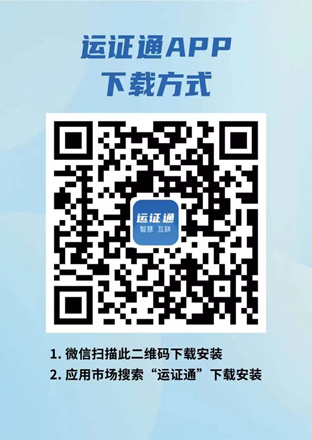 第二步：实名认证用户完成“运证通APP”注册登录后，在进行申领证照的操作时提示用户进行实名认证，点击确定进入实名认证流程。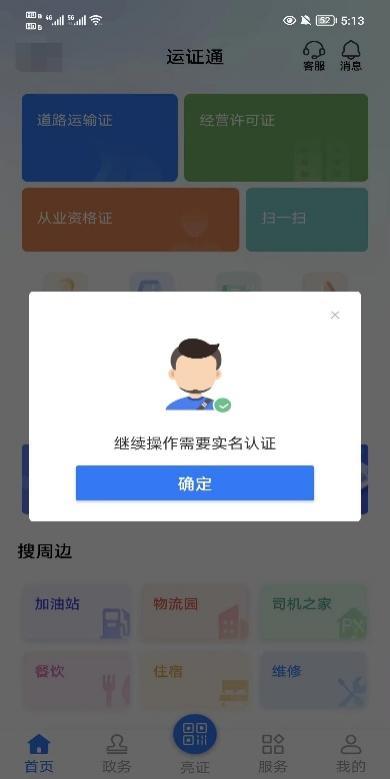 用户上传身份证，识别成功后，进行人脸识别，人脸识别通过后，实名认证通过。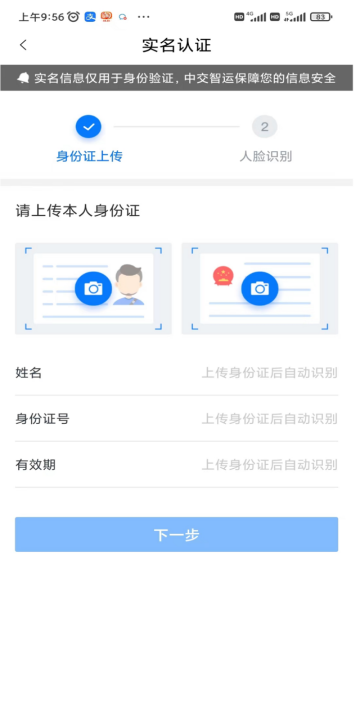 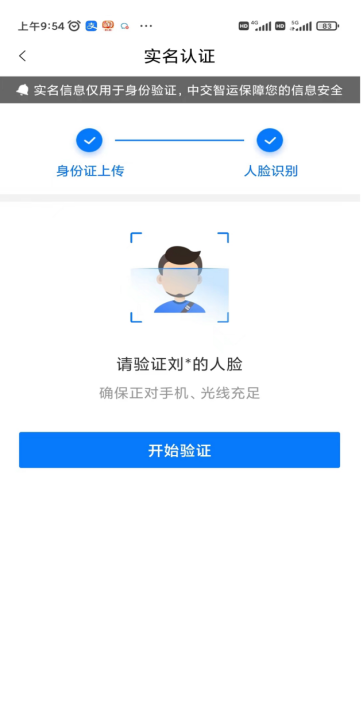 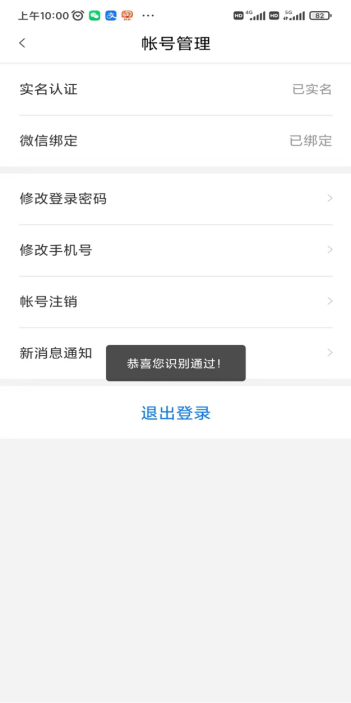 完成实名认证后进入手机APP首页，选择证照签发的省份，选择对应省份以后，进入证照所属省份。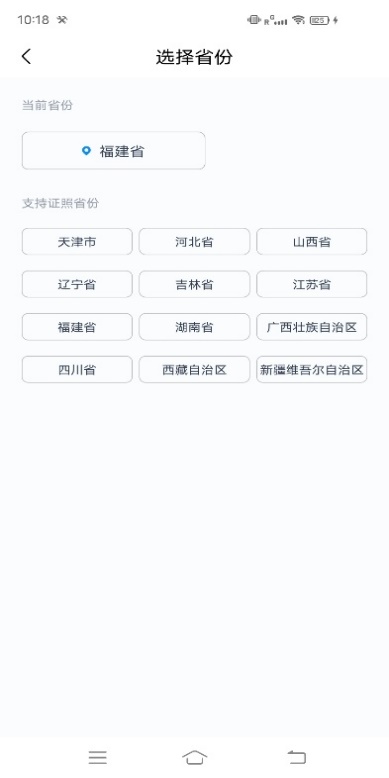 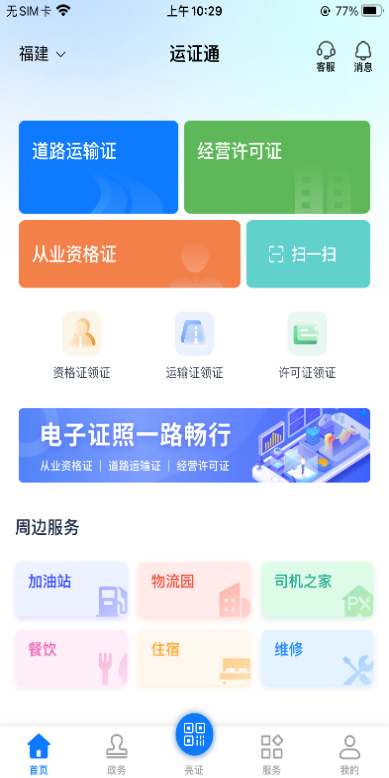 第三步：申领证照实名认证后的用户点击“资格证领证”，进入证照申领页；选择证照签发省份（默认为当前选择的省份）后，点击确认申领，完成证照申领并进入证照列表。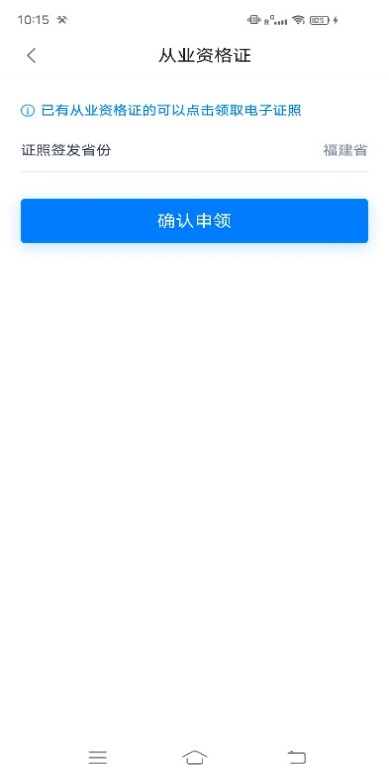 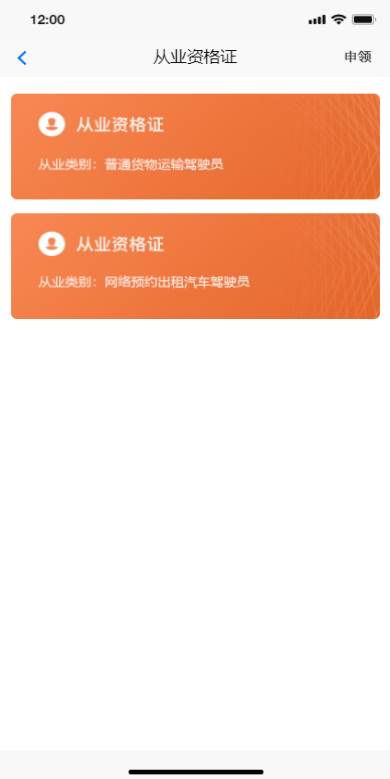 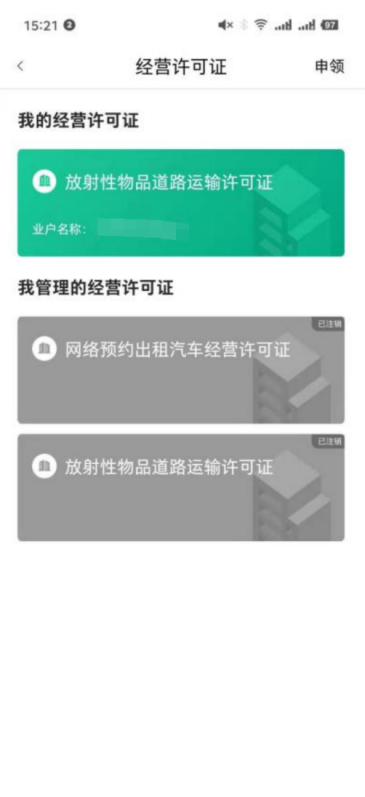 （二）用户亮证操作流程点击“亮证”进入二维码亮证页，选择不同的证件展示不同的二维码。点击证照详请，跳转到证照详情页。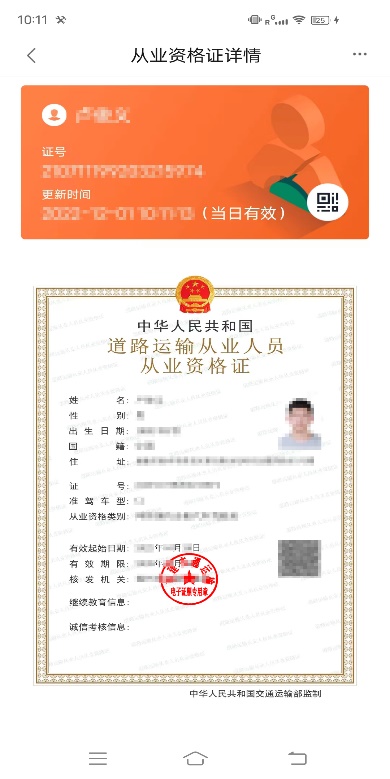 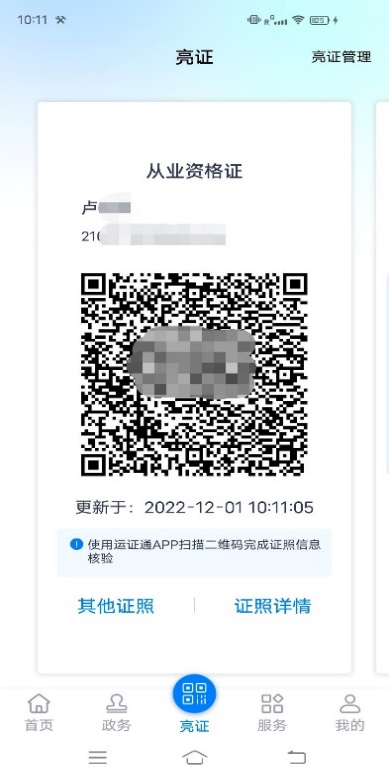 